Middle of the Civil WarThe Civil War in Texas: GalvestonAs part of the _________________  _________, Union troops captured _____________________ in October 1862 to block trade between the Confederacy and Europe.Confederate troops attacked _______________ troops in an attempt to regain control of Galveston on January 1, _________.Union troops were taken by surprise – they soon became overwhelmed and _______________________.By 1864, Galveston was one of the few open ___________ still available to the Confederacy.Emancipation Proclamation	Early in 1863, in the middle of fighting, __________________ issued the Emancipation Proclamation.This document freed the slaves only in the ___________________________, not in the ________________ States.Most slaves would not find out about the Emancipation Proclamation until the _________ of the war.Quick Question: How did the Confederacy probably react to the Emancipation Proclamation? ____________________________________________________________________________________________________________________________________________________________________________________________________Turning Point: VicksburgVicksburg, Mississippi was key to controlling the _____________________________ River and a very important town for the Confederacy.May 22, 1863:  Union General ______________ laid siege to the city for months, but the Confederates wouldn’t give up.The Rebel troops were starving and forced to eat ____________, and they melted down everything to make _____________________ and cannonballs.July 4, 1863:  Confederates _______________________, and the Union controlled the Mississippi.Quick Question: How is Vicksburg similar to another important event in Texas history? What event? ____________________________________________________________________________________________________________________________________________________________________________________________________Turning Point:  GettysburgWhile ______________________ was falling, Confederate General Robert E. _________ wanted to attack the _____________ in Gettysburg, Pennsylvania.Lee sent ___________ after ___________ of soldiers at the Union, but they kept getting shot down.52,000 men were killed over _____ days.“The ________________________ of the end” for the Confederacy: They lost their best and brightest in Vicksburg and Gettysburg, and would never again ______________ the North.The Gettysburg AddressGettysburg was by far the _____________________ battle of the Civil War.The Gettysburg Address was a famous speech made by __________________ in which he called for the ________________________ of the _______________ to honor those who died.“Four score and seven years ago” referred to the ____________________  _____  ____________________, which was signed 87 years before the Battle of Gettysburg.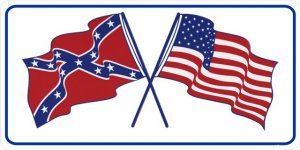 